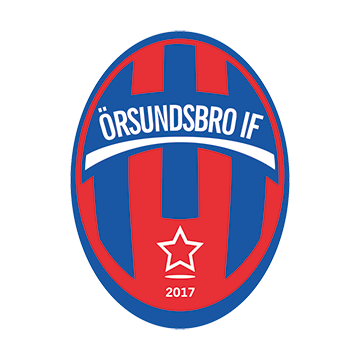 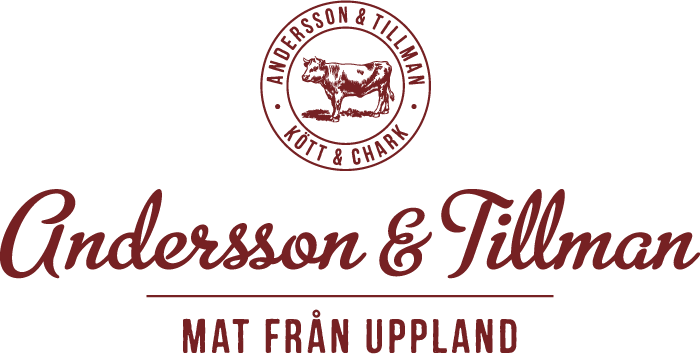 Örsundsbro IF P 10 säljer korvkassar frånAndersson och Tillman, 400: - /påse1/fp Roslagsgrill 1000g 1/fp Falukorv (ring) 800g 1/fp Chili Cheddar Grill 300g 1/fp Lammkorv 300g1/fp Rospiggen 300g 1/fp Chorizo 300g 1/fp Öregrundare Grill 500gPerfekt till grillsäsongen!Beställ av din spelare senast 11 maj, leverans och betalning sker runt 25 maj.Tack för att du stöttar fotbollslaget Örsundsbro IF p10!